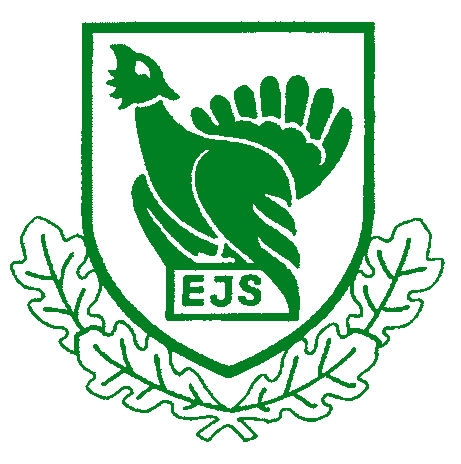 Eesti Jahimeeste Seltsi juhatuse koosolek17.02 2021.a. algus kell 13.00 lõpp kell 15.30Toimumiskoht: Kuristiku 7 Tallinn ja veebis Zoom keskkonnas.Osales: (1) Margus PuustOsalesid(veebis): (14) Tiit Tammsaar, Jaanus Põldmaa, Priit Vahtramäe, Marko Vinni, Endrik Raun, Mati Kivistik, Ive Kuningas, Toomas Kõuhkna, Arvi Luuk, Rein Rosenberg, Jaak Volmer, Karel Rüütli, Riho Breivel, Priit Piilmann.Puudus: (5) Raul Vahter, Raivo Aeg, Andres Vainola, Aigar Kallas, Kalle Palling.Osalesid: Tõnis Korts, Lea Truska, Jaanus Vaiksoo, Andra Hamburg, Andres LillemäeKoosoleku juhataja: Margus Puust                                  Protokollija: Lea TruskaPäevakorra kinnitamine.Koosoleku juhataja teeb ettepaneku kinnitada päevakord:1. Päevakorra kinnitamine.2. EJS-i meedia ja kommunikatsioon.3. Koostöö KeA-ga (Keskkonnainspektsiooniga). 4. Eelarve täitmine 2020. täitmise esimene lugemine. Lisatud materjalid.5. Eelarve projekt 2021. esimene lugemine. Lisatud materjalid. 6. „Aasta tegu“ tunnustuse rakendamine. (M. Vinni)7. Volikogu toimumise koha ja kuupäeva määramine.8. Jahipidamise keelamine kinnistul. Kohtuasi. 9. Muud küsimused.    9.1 Info SAK-i kohta. Andres Lillemäe. 10. Järgmise juhatuse koosoleku aja määramine.  Otsus: Kinnitada varem esitatud päevakord.EJS -i meedia ja kommunikatsioon.EJS tegevjuht teeb lühiülevaate, kuidas EJS- s meedia ja kommunikatsioon toimib. Eelnevalt korraldati juhatuse meedia töögrupi nõupidamine, kus antud teemat käsitleti ja juhatuse koosolekuks ette valmistati. Tegevjuhil toimus ka Skypi koosolek Venemaa jahindusorganisatsiooni juhiga, kus räägiti Venemaa jahipidamise probleemidest sealses ühiskonnas. Kokkuvõtteks jõuti arusaamisele, et jahimehed peavad ise olema aktiivsed, et näidata üldsusele oma kohalolu ja jahinduse vajalikkust kaasaegses ühiskonnas. Ei pea võtma ohvri rolli ja oma tegevust pidevalt õigustama. Jahimeestel tuleb säilitada oma nägu. Turismijahti tuleks nimetada ja käsitleda kui külalisjahti. Tuleb kindlasti vältida, et hakataks kasutama „profikillereid“ metsas. Jahimeeste kogukond peaks edastama üldsusele ideoloogiliselt ühesugust sõnumit. Meedia- ja kommunikatsioonitöö on korraldatud meediaplaaniga, mis koostati aastaks korraga. Jahindust puudutavate uudistega proovime olla ees juhtivatest meediamajadest, et olla nendele jahiuudiste kanaliks. Jahitemaatikat puudutav meediakajastuse monitooring jõuab igapäevaselt meie töötajateni Station.ee abil. Olulistel teemadel toodame uudiseid kodulehele ja jagame neid FB. EJS-l on koostöö FACE ja CIC katusorganisatsioonide meediagruppidega. Kujunenud on koostöö erinevate eesti meediakanalitega.Ajakirja Eesti Jahimees peatoimetaja Jaanus Vaiksoo annab juhatusele ülevaate ajakirja tegevusest ning probleemidest. Ajakiri ilmub sagedusega 6 numbrit aastas. Ajakirja juures tegutseb toimkond, mis koosneb oma valdkonna eriala spetsialistidest. Toimkonna koosolekud toimuvad iga ajakirja ilmumise järel, enne uue numbri kokku panemist. Koosolekutel arutatakse eelmise numbri artikleid, kogutakse ideid järgmiste numbrite jaoks.Peatoimetaja jaoks on selline koostöövorm väga oluline. Häid mõtteid ei ole kunagi palju, toimetus ootab ka juhatuse liikmetelt mõtteid, mida jahiajakirjas kajastada. Näitena toob ta juhatuse liikme Jaak Volmeri ettepanekut kirjutada ajakirjas akadeemik Veiko Urist, sealt saab nüüd alguse akadeemikutest- jahimeestest ilmuv sari. Jaanus Vaiksoo on seisukohal, et ajakiri peab säilitama kuvandi loomulikust jahindusest kõige sinna juurde kuuluvaga. Uuritakse võimalust panna ajakiri üles veebi. Paberajakirja ilmumine sealjuures jätkub.Ajakirja toimetajal on plaanis sellel aastal hakata tegema jahindussarja EJS podcastis. Viimane oleks hariv ööülikooli formaadis kuulamine.Jaak Volmer, teeb ettepaneku, et juhatus vaataks igal aastal üle toimkonna koosseisu ja nimetaks enda esindaja sinna.Karel Rüütli kiidab tehtud seni tehtut. Tegeleda tuleb noore põlvkonna kaasamisega ajakirja lugejaskonda..Koosoleku juhataja  teeb ettepaneku, et teeb ettepaneku nimetada ajakirja toimkonda juhatuse liige Karel Rüütli. Toimkonna täiskoosseisu nimetame järgmisel juhatuse koosolekul. Ootan selleks ajaks juhatuse liikmete ettepanekuid. Teen ettepaneku kinnitada koosseis 2. aastaks.Tiit Tammsaar esitab küsimuse, miks on ajakirja toimkonnas meile vaenulikud inimesed. Huntide küttimise limiidi tõstmise küsimuse tõstis üles Tiit Tammsaar. On tähtis, et see jõuaks ka kodulehele.Koosoleku juhataja: Ootame ettepanekuid ajakirja toimkonna liikmete s.h. juhatuse liiget ja toimkonna kinnitamiseks 2ks aastaks. Järgmisel koosolekul kinnitame. Toimkonnas on seni riigi esindajana olnud Tõnu Traks, ulukiseireosakonna esindajana Peep Männil.Otsus:  Edaspidi kinnitada juhatuse poolt saabunud ettepanekute alusel ajakirja Eesti Jahimees toimkond kaheks aastaks.3. Koostöö KeA-ga (Keskkonnainspektsiooniga). Koosoleku juhataja Margus Puust selgitab, et tänasele koosolekule oli kutsustud osalema KeA inspektsiooni poole esindaja Uno Luht, kellel ei olnud aga võimalik tulla. Uno Luht või keegi esindaja lubas osaleda märtsikuu juhatuse koosolekul. Tahtsime käsitleda jahimeeste kontrollimist metsas. Teema tõstatus Saaremaal. Liigub palju erinevaid kuulujutte. Jahimeestele peaks sagedasemad rikkumiste teemad üle kordama. Järgmiseks juhatuse koosolekuks tuleb küsimused ja teemad koondada. Juhatuse liikmed arutavad ja pakuvad küsimused: kas inspektor peab ennast tutvustama, kas autosid tohib läbi otsida ja mis tingimustel, kas kell 23 võib ühisjahti pidada, jahindusnõukogude kodukorda ei ole veel avalikustatud, metssigade lisasöötmise kohad, haavatud ulukile järele minek võõrale jahimaale, öösihikute küsimused, õigusküsimused liiklusõnnetuste puhul, ulukikaamerad jahimeeste söödakohtades, kellele need kuuluvad, kas KiK võib need ära korjata, jneOtsus: Kellel on küsimused Keskkonnaameti järelevalve osale siis on võimalik need edastada enne järgmist koosolekut EJS tegevjuhile. Eelarve täitmine 2020. EJS tegevjuht selgitab, et juhatusele saadeti 2020. aasta eelarve täitmise kokkuvõtted ja 2021. aasta eelarve projekt. Toimub esimene lugemine. Juhatuse liikmed esitavad küsimusi, millele tegevjuht vastab. Küsimusi on võimalik ka hiljem esitada ja neile vastatakse kirjalikult. Osadele küsimustele palutakse vastuseid raamatupidamiselt.Otsus: võtta informatsioon teadmiseks. Eelarve projekt 2021. esimene lugemine. Lisatud materjalid. EJS tegevjuht selgitab, et eelarve läbipaistvuse eesmärgil on osad ühe nime- ja sisulised read kokku tõstetud. Nt. It kulud ja amortisatsioonikulud. Tegevjuht selgitab, et 2021. eelarve on esialgne ning avatud ettepanekutele.Juhatuse liikmed arutavad 2021. aasta tulude küsimusi. Halduslepingu tasud on prognoositud väga julgelt, võib eeldada, et seda täita covidi tingimustes ei saa. IT arenduste eeldatavad kulud-tulud ei ole samuti eelarves arvestatud. Ajakirja väljaandmiseks on prognoositud KeM-ist lubatud tulud, mille kohta veel allkirjastatud leping puudub. Juhatuse liikmed jagavat teavet jahimaade lepingute tööriista arenduste kohta.Otsus: 2021 aasta eelarve veel üle lugeda. „Aasta tegu“ tunnustuse rakendamine. (M. Vinni)Juhatuse liige Marko Vinni teeb ettepaneku rakendada uut jahimeeste tunnustust. EJS büroo on materjalidele lisanud statuudi projekti. Juhatuse liige Mati Kivistik kiidab ettepanekut. Kui aumärke jagatakse jahimeestele omavahel, siis Aasta Tegu on mõeldud väljapoole. Periood võiks olla jahiaasta, seega ettepanek mitte 1. veebruariks aga 1. märtsiks kandidaatide esitamine.  Tunnustus öeldakse välja EJS volikogul.Koosoleku juhataja: Peaksime otsustama, kas esimene tegu jääb jahiaastasse 2020/2021. Mõte on hea, kuid arutaks veel ja otsustaks järgmisel juhatuse koosolekul.Tiit Tammsaar lisab, et külaliikumises valitakse eelmise aasta küla- ja sädeinimene.Margus – valitakse 20/21 tegu. Juhatuse liikmed arutavad, et teema on huvitav aga uus. Statuuti saavad juhatuse liikmed soovi korral esitada kahe koosoleku vahel ettepanekuid. Otsus: Arutada edasi järgmisel juhatuse koosolekul.Volikogu toimumise koha ja kuupäeva määramine.Koosoleku juhataja selgitab, et hetkel on büroo broneerinud saali 26. mail Türi kultuurikeskuses. Pandeemia näitab arengus kasvutrendi ei ole õige aeg koosoleku aja otsustamiseks. Juhatuse liikmed arutavad, et võiks koosoleku päeva siiski kokku leppida. Koosoleku saaks teha ka vabas õhus.Otsus: Esialgu otsustada korraldada EJS volikogu 19. mail vabas õhus.Jahipidamise keelamine kinnistul. Kohtuasi. Koosoleku juhataja annab sõna juhatuse liikmele Ive Kuningale, kes selgitab, et Torgu jahipiirkonnas toimunud intsident, kus maaomanik keelas oma maal jahi ja vastavalt tõlgendusele ei saanud ta ka ise omal maal väikeuluki jahti pidada. Kohus otsustas, et maaomanikul on õigus omal maal väikeuluki jahti pidada, kui ta on eelnevalt teistel jahi keelanud. Nüüd maaomanik on esitanud kahjunõude tulude kohta, mis tal on vale otsuse kaudu tulusid saamata. Koosoleku juhataja rõhutab, et kohtulahendi alusel on uus tõlgendus – jahipidamise keelamine ei too maaomanikule kaasa omal maal väikeulukijahi keelamist. Üldse peaks võimalusel väikeulukilubade väljastamist vähem takistama.Riigikohtu lahend lisatud materjalidele.Otsus: Võtta informatsioon teadmiseks. Muud küsimused.Info SAK-i kohta. Andres Lillemäe. Lühiülevaate annab Andres Lillemäe. Tiit Tammsaare ettepanek metssigade küttimise aruandluse koha pealt. Tänaseks on metssigade arvukus tõusmas, aga on leitud jälle SAKi Raplamaal ja Lääne-Virumaal. PAT on teinud ettepaneku kaardirakenduse (näitab), kus on punase ja sinise joonega piirkonnad. Punase joonega märgitakse piirkond, kus tuleb proovida sead paigal hoida, seda ümbritsev sinine joon märgib piirkonda, mis tuleb tühjaks küttida.Tiit Tammsaar selgitab, et Kaiu JP on kaheks jagatud. Piiriks on tee. Raplamaal käib metsseajaht väga aktiivselt. Otsus: võtta informatsioon teadmiseksJärgmise juhatuse koosoleku aja määramine.Järgmine juhatuse koosolek toimub 17. märtsil 2021. kell 13 Kuristiku tn 7